Vadovaudamasi Lietuvos Respublikos vietos savivaldos įstatymo 15 straipsnio 2 dalies 10 punktu,  27 straipsnio 2 dalies 21 punktu ir atsižvelgdama į Pagėgių savivaldybės mero 2023 m. balandžio 4 d.  siūlymą, Pagėgių savivaldybės taryba n u s p r e n d ž i a:1. Nustatyti Pagėgių savivaldybės mero politinio (asmeninio) pasitikėjimo valstybės tarnautojų pareigybių skaičių – 6.2. Pripažinti netekusiu galios Pagėgių savivaldybės tarybos 2019 m. gegužės 2 d. sprendimą Nr.T-68 „Dėl mero politinio (asmeninio) pasitikėjimo valstybės tarnautojų pareigybių skaičiaus nustatymo“.3. Sprendimą paskelbti Pagėgių savivaldybės interneto svetainėje  www.pagegiai.lt.Šis sprendimas gali būti skundžiamas Lietuvos Respublikos administracinių ginčų komisijos Klaipėdos apygardos skyriui (H. Manto g. 37, 92236 Klaipėda) Lietuvos Respublikos ikiteisminio administracinių ginčų nagrinėjimo tvarkos įstatymo nustatyta tvarka arba Regionų apygardos administracinio teismo Klaipėdos rūmams (Galinio Pylimo g. 9, 91230 Klaipėda) Lietuvos Respublikos administracinių bylų teisenos įstatymo nustatyta tvarka per 1 (vieną) mėnesį nuo sprendimo paskelbimo ar įteikimo suinteresuotam asmeniui dienos. Savivaldybės meras							                      Vaidas Bendaravičius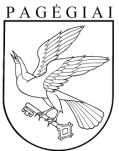 Pagėgių savivaldybės tarybasprendimasDĖL PAGĖGIŲ SAVIVALDYBĖS MERO POLITINIO (ASMENINIO) PASITIKĖJIMO VALSTYBĖS TARNAUTOJŲ PAREIGYBIŲ SKAIČIAUS NUSTATYMO 2023 m. balandžio 20 d. Nr. T-73Pagėgiai